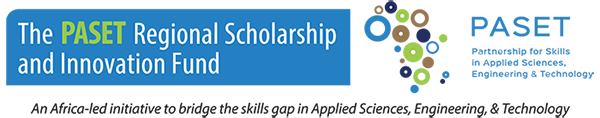 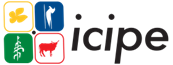 Fonds régional africain de bourses d’études et d’innovation (RSIF) du PASETBourses de doctorat – 2021MODÈLE DE NOTE CONCEPTUELLENote :Avant de soumettre votre note conceptuelle, assurez-vous d’avoir rempli toutes les sections. Les candidatures incomplètes ne seront pas prises en considération.Toutes les candidatures seront analysées pour le plagiat. Preuve de plagiat vous disqualifiera.Veuillez supprimer toutes les instructions surlignées en rouge avant de télécharger votre note conceptuelle.Titre de l’étude proposéeAbstrait : (un paragraphe) (300 mots au maximum)Contexte de l’étude et de la revue de la littérature : (Qu’avez-vous lu qui a eu un impact sur votre réflexion sur le sujet ?) (1 000 mots au maximum)Énoncé du problème : (Quelle est la lacune dans les connaissances ? Pourquoi cette recherche doit-elle être menée ?) (250 mots au maximum)Objectifs de l’étude : (Qu’est-ce que l’étude espère atteindre ?) (5 objectifs au maximum)Questions et / ou hypothèses : (Énoncez l’inconnu en termes de questions ou de solutions). Raison d’être : (Veuillez souligner les éléments de pensée créative et d’approche innovante. Pourquoi cela conviendrait-il à la recherche de niveau doctorat) (1 000 mots au maximum)Conception de recherche proposée, méthodes / procédures : (Cela répond à la question « Comment allez-vous mener l’étude ? ») (500 mots au maximum)Références : (Incluez toutes les ressources qui ont été utilisées dans la rédaction de la note conceptuelle. Suivez le format standard APA pour les références.)Prénom, nom de famille)Autres nomsNationalité